January 2018RE	:	Assistant Subject Leader for ScienceTERMS	:	Full time and permanent. MPS/UPS + TLR (£6515)Dear Sir or Madam,Thank you for taking the time to find out about the vacancy within our science team.Mayfield School is undergoing a period of expansion from a 1000 place secondary school to a 1540 place ‘all through school’. The key milestones to date have been:In September 2012 we opened a 60 place pre-school and nursery on the school site which has been judged as “outstanding” by OfSTED. Staff members are guaranteed access to this very popular and highly oversubscribed facility.In July 2013 Mayfield School secured approval from Portsmouth City Council to extend our age range from 11-16 to 4-16 and become the city’s first ‘all through’ school and one of only a handful of state, single site, ‘all through’ schools in the country. With this change in status, the school has undertaken a significant building programme drawing on over £4 million in additional capital. In September 2014, we welcomed the first intake into our primary section and became one of the most oversubscribed schools in the city, with 60 pupils joining us, many of whom were in our pre-school. Each year the school will continue to admit 60 pupils into Year R (plus 30 into Year 3) until the primary section fills by 2020 and the school reaches its maximum capacity of 1540 pupils across all phases.In September 2016, Mayfield was inspected by OfSTED and was judged as ‘good’ in all areas. In particular, inspectors noted: “A comprehensive staff training programme has been the key driver in improving teaching in classrooms over the last two years”;“The behaviour of pupils is good. The school runs smoothly on a day to day basis with a clear code of conduct”;“Across the school, pupils benefit from positive relationships with their teachers”.Most recently, Mayfield has been successful in it’s bid for priority school building project (PSBP) funds which will result in the construction of a ‘state of the art’ purpose built ‘all through’ school on the east field of the current site. Work is anticipated to start in August 2018 and the new, £20+ million, building will be handed over in September 2020.We are now looking to appoint an Assistant Subject Leader for Science following the promotion of the current post holder. We have a large and experienced team, including three dedicated technicians, who are housed in specialist laboratories. Science also enjoys a generous budget for materials, books and equipment. This post would suit a teacher looking for their ‘first step’ into management within an ‘all through’ setting. We offer all staff the opportunity to teach across all phases of the school depending on their interest, skills and experience.To apply for this post, please complete an application form which is available on our website and return to Mrs. Lynne Hollis, PA to the Headteacher on hollis@mayfield.portsmouth.sch.uk by 4:00pm on Monday 22nd January 2018. If you have any questions, would like an informal chat or would like to visit our school then please contact Mrs. Hollis on the email address above. We hope you found the information contained in this letter and our website helpful and look forward to hearing from you.Best wishes,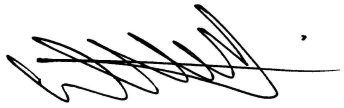 Mr. David Jeapes - Headteacher